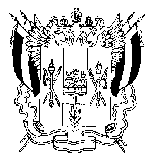  АДМИНИСТРАЦИЯ КРАСНООКТЯБРЬСКОГО  СЕЛЬСКОГО ПОСЕЛЕНИЯ              ВЕСЕЛОВСКОГО РАЙОНА РОСТОВСКОЙ ОБЛАСТИПОСТАНОВЛЕНИЕ«09» октября 2018 г.                        № 89                              х.Красный Октябрь«О приведении в соответствие адресныхобъектов по результатам инвентаризации»      В  соответствии  Федеральным законом № 131-ФЗ от 06.10.2003 «Об общих принципах организации местного самоуправления в Российской Федерации, Постановлением Правительства Российской Федерации от 19.11.2014 № 1221 «Об утверждении Правил присвоения, изменения и аннулирования адресов», с разделом IV Правил межведомственного информационного взаимодействия при ведении государственного адресного реестра, утвержденных Постановлением Правительства Российской Федерации от 22.05.2015 № 492, в результате проведенной инвентаризации и в целях приведения адресной системы Краснооктябрьского сельского поселения в соответствии с действующим законодательством, Администрация Краснооктябрьского сельского поселения,ПОСТАНОВЛЯЕТ:1. Изменить назначение объектов недвижимости с «жилого» на «нежилое» в Федеральной информационной адресной системе:- Российская Федерация, Ростовская область, Веселовский муниципальный район, Краснооктябрьское сельское поселение, х.Казачий, ул.Школьная, здание 16;- Российская Федерация, Ростовская область, Веселовский муниципальный район, Краснооктябрьское сельское поселение, х.Казачий, ул.Школьная, здание 18;- Российская Федерация, Ростовская область, Веселовский муниципальный район, Краснооктябрьское сельское поселение, х.Казачий, ул.Школьная, здание 18А;- Российская Федерация, Ростовская область, Веселовский муниципальный район, Краснооктябрьское сельское поселение, х.Казачий, ул.Школьная, здание 20;- Российская Федерация, Ростовская область, Веселовский муниципальный район, Краснооктябрьское сельское поселение, х.Казачий, ул.Школьная, здание 21;- Российская Федерация, Ростовская область, Веселовский муниципальный район, Краснооктябрьское сельское поселение, х.Казачий, ул.Школьная, здание 22;- Российская Федерация, Ростовская область, Веселовский муниципальный район, Краснооктябрьское сельское поселение, х.Казачий, ул.Центральная, здание 32;- Российская Федерация, Ростовская область, Веселовский муниципальный район, Краснооктябрьское сельское поселение, х.Казачий, ул.Центральная, здание 42;- Российская Федерация, Ростовская область, Веселовский муниципальный район, Краснооктябрьское сельское поселение, х.Прогресс, ул.Центральная, здание 8;- Российская Федерация, Ростовская область, Веселовский муниципальный район, Краснооктябрьское сельское поселение, х.Прогресс, ул.Степная, здание 2А;- Российская Федерация, Ростовская область, Веселовский муниципальный район, Краснооктябрьское сельское поселение, х.Красный Октябрь, ул.Верхняя, здание 21;- Российская Федерация, Ростовская область, Веселовский муниципальный район, Краснооктябрьское сельское поселение, х.Красный Октябрь, ул.Верхняя, здание 22; - Российская Федерация, Ростовская область, Веселовский муниципальный район, Краснооктябрьское сельское поселение, х.Красный Октябрь, ул.Верхняя, здание здание 23;- Российская Федерация, Ростовская область, Веселовский муниципальный район, Краснооктябрьское сельское поселение, х.Красный Октябрь, ул.Верхняя, здание 24;- Российская Федерация, Ростовская область, Веселовский муниципальный район, Краснооктябрьское сельское поселение, х.Красный Октябрь, ул.Верхняя, здание 25;- Российская Федерация, Ростовская область, Веселовский муниципальный район, Краснооктябрьское сельское поселение, х.Красный Октябрь, ул.Верхняя, здание 26;- Российская Федерация, Ростовская область, Веселовский муниципальный район, Краснооктябрьское сельское поселение, х.Красный Октябрь, ул.Школьная, здание 46;- Российская Федерация, Ростовская область, Веселовский муниципальный район, Краснооктябрьское сельское поселение, х.Красный Октябрь, ул.Школьная, здание 59;- Российская Федерация, Ростовская область, Веселовский муниципальный район, Краснооктябрьское сельское поселение, х.Красный Октябрь, ул.Школьная, здание 66;- Российская Федерация, Ростовская область, Веселовский муниципальный район, Краснооктябрьское сельское поселение, х.Красный Октябрь, ул.Школьная, здание 68;- Российская Федерация, Ростовская область, Веселовский муниципальный район, Краснооктябрьское сельское поселение, х.Красный Октябрь, ул.Школьная, здание 70;- Российская Федерация, Ростовская область, Веселовский муниципальный район, Краснооктябрьское сельское поселение, х.Красный Октябрь, ул.Школьная, здание 72;- Российская Федерация, Ростовская область, Веселовский муниципальный район, Краснооктябрьское сельское поселение, х.Красный Октябрь, ул.Школьная, здание 74;- Российская Федерация, Ростовская область, Веселовский муниципальный район, Краснооктябрьское сельское поселение, х.Красный Октябрь, ул.Больничная, здание 46;- Российская Федерация, Ростовская область, Веселовский муниципальный район, Краснооктябрьское сельское поселение, х.Красный Октябрь, пер.Центральный, здание 1;- Российская Федерация, Ростовская область, Веселовский муниципальный район, Краснооктябрьское сельское поселение, х.Красный Октябрь, пер.Центральный, здание 2;- Российская Федерация, Ростовская область, Веселовский муниципальный район, Краснооктябрьское сельское поселение, х.Красный Октябрь, пер.Центральный, здание 3;- Российская Федерация, Ростовская область, Веселовский муниципальный район, Краснооктябрьское сельское поселение, х.Красный Октябрь, пер.Центральный, здание 4;- Российская Федерация, Ростовская область, Веселовский муниципальный район, Краснооктябрьское сельское поселение, х.Красный Октябрь, пер.Центральный, здание 5;- Российская Федерация, Ростовская область, Веселовский муниципальный район, Краснооктябрьское сельское поселение, х.Красный Октябрь, пер.Центральный, здание 7;- Российская Федерация, Ростовская область, Веселовский муниципальный район, Краснооктябрьское сельское поселение, х.Красный Октябрь, пер.Центральный, здание 9;- Российская Федерация, Ростовская область, Веселовский муниципальный район, Краснооктябрьское сельское поселение, х.Красный Октябрь, пер.Заводской, здание 3А;- Российская Федерация, Ростовская область, Веселовский муниципальный район, Краснооктябрьское сельское поселение, х.Красный Маныч,  ул.Центральная, здание 48;- Российская Федерация, Ростовская область, Веселовский муниципальный район, Краснооктябрьское сельское поселение, х.Красный Маныч,  ул.Центральная, здание 89;- Российская Федерация, Ростовская область, Веселовский муниципальный район, Краснооктябрьское сельское поселение, х.Красный Маныч,  ул.Центральная, здание 98;- Российская Федерация, Ростовская область, Веселовский муниципальный район, Краснооктябрьское сельское поселение, х.Красный Маныч,  ул.Центральная, здание 100;- Российская Федерация, Ростовская область, Веселовский муниципальный район, Краснооктябрьское сельское поселение, х.Красный Маныч,  ул.Центральная, здание 102;- Российская Федерация, Ростовская область, Веселовский муниципальный район, Краснооктябрьское сельское поселение, х.Красный Маныч,  ул.Центральная, здание 104;- Российская Федерация, Ростовская область, Веселовский муниципальный район, Краснооктябрьское сельское поселение, х.Красный Маныч,  ул.Центральная, здание 106;- Российская Федерация, Ростовская область, Веселовский муниципальный район, Краснооктябрьское сельское поселение, х.Красный Маныч,  ул.Центральная, здание 119;- Российская Федерация, Ростовская область, Веселовский муниципальный район, Краснооктябрьское сельское поселение, х.Красный Маныч,  ул.Центральная, здание 128;- Российская Федерация, Ростовская область, Веселовский муниципальный район, Краснооктябрьское сельское поселение, х.Красный Маныч,  ул.Центральная, здание 130.2. Ведущему специалисту по правовой и кадровой работе Иваненко Е.Н. внести соответствующие изменения в Федеральную информационную адресную систему.3. Опубликовать настоящее постановление на официальном сайте Администрации Краснооктябрьского сельского поселения в сети Интернет.  4. Настоящее постановление вступает в силу со дня его подписания.5. Контроль за исполнением настоящего постановления оставляю за собой.Глава АдминистрацииКраснооктябрьскогосельского  поселения                                                                  О.И. Курица